ПРОЕКТ межевания территории жилой застройки городского округа 
"Город Архангельск" в отношении двух несмежных территорий, 
в границах которых предусматривается осуществление деятельности 
по комплексному развитию территории: в границах элемента планировочной структуры: ул. Розы Люксембург, просп. Советских космонавтов, ул. Выучейского, просп. Обводный канал (Территория 1 жилой застройки); в границах части элемента планировочной структуры: ул. Розы Люксембург, просп. Обводный канал, ул. Северодвинская, 
просп. Новгородский (Территория 2 жилой застройки)I. Основная часть проекта межевания территории1. Текстовая часть проекта межевания территорииПри проведении подготовительных работ по изучению нормативно-правовой базы, сведений Единого государственного реестра недвижимости 
и исходной документации выявлено, что образуемые земельные участки расположены в пределах 2 (двух) кадастровых кварталов 29:22:050503 
и 29:22:050504, в границах следующих территориальных зон:зона застройки многоэтажными жилыми домами (Ж4) (статья 26 Правил землепользования и застройки городского округа "Город Архангельск");зона застройки многоэтажными жилыми домами территорий, в границах которых предусматривается осуществление комплексного развития территории (КРТ-2) (статья 26.1 Правил землепользования и застройки городского округа "Город Архангельск");зона транспортной инфраструктуры (Т) (статья 38 Правил землепользования и застройки городского округа "Город Архангельск"). 1. Перечень и сведения о площади образуемых земельных участков, в том числе возможные способы их образования и вид разрешенного использования образуемых земельных участков в соответствии с проектом планировки территорииПроектом межевания территории предусмотрено образование земельных участков путем выполнения кадастровых 3 (тремя) этапами:1 этап:образование 1 (одного) земельного участка 29:22:050503:ЗУ1 из земель, находящихся в государственной или муниципальной собственности, расположенного по адресу: Российская Федерация, Архангельская область, городской округ "Город Архангельск", Ломоносовский территориальный округ, проспект Обводный канал, дом 15, корпус 3, площадью 960 кв. м, категория земель – земли населенных пунктов, разрешенное использование – код 2.1.1 Малоэтажная многоквартирная жилая застройка (основной вид разрешенного использования), территориальная зона – КРТ-2, минимальный размер земельного участка – 500 кв. м, максимальные размеры земельного участка – 
не подлежат установлению;образование 1 (одного) земельного участка 29:22:050504:ЗУ2 из земель, находящихся в государственной или муниципальной собственности, расположенного по адресу: Российская Федерация, Архангельская область, городской округ "Город Архангельск", Ломоносовский территориальный округ, в границах  ул. Розы Люксембург, просп. Советских космонавтов, 
ул. Выучейского, просп. Обводный канал, площадью 2 573 кв. м, категория земель – земли населенных пунктов, разрешенное использование – код 2.6 Многоэтажная жилая застройка (высотная застройка) (основной вид разрешенного использования), территориальная зона – КРТ-2, минимальный размер земельного участка – 1 500 кв. м, максимальный размер земельного участка – 53 000 кв. м;образование 1 (одного) многоконтурного земельного участка 29:22:050504:ЗУ3, граница которого состоит из 3 (трех) контуров, из земель, находящихся в государственной или муниципальной собственности, расположенного по адресу: Российская Федерация, Архангельская область, городской округ "Город Архангельск", Ломоносовский территориальный округ, в границах ул. Розы Люксембург, просп. Советских космонавтов, 
ул. Выучейского, просп. Обводный канал, площадью 8 417 кв. м, категория земель – земли населенных пунктов, разрешенное использование – код 12.0.1 Улично-дорожная сеть, территориальная зона – Ж4, КРТ-2, минимальный размер земельного участка – 1 500 кв. м, максимальный размер земельного участка – 53 000 кв. м;образование 1 (одного) земельного участка 29:22:050503:ЗУ4 из земель, находящихся в государственной или муниципальной собственности, расположенного по адресу: Российская Федерация, Архангельская область, городской округ "Город Архангельск", Ломоносовский территориальный округ, переулок Водников, дом 10, площадью 769 кв. м, категория земель – земли населенных пунктов, разрешенное использование – код 2.1.1 Малоэтажная многоквартирная жилая застройка (основной вид разрешенного использования), территориальная зона – КРТ-2, минимальный размер земельного участка – 500 кв. м, максимальные размеры земельного участка – 
не подлежат установлению;образование 1 (одного) земельного участка 29:22:050503:ЗУ5 из земель, находящихся в государственной или муниципальной собственности, расположенного по адресу: Российская Федерация, Архангельская область, городской округ "Город Архангельск", Ломоносовский территориальный округ, переулок Водников, дом 2, площадью 2 625 кв. м, категория земель – земли населенных пунктов, разрешенное использование – код 2.1.1 Малоэтажная многоквартирная жилая застройка (основной вид разрешенного использования), территориальная зона – КРТ-2, минимальный размер земельного участка – 500 кв. м, максимальные размеры земельного участка – 
не подлежат установлению;образование 1 (одного) земельного участка 29:22:050503:ЗУ6 из земель, находящихся в государственной или муниципальной собственности, расположенного по адресу: Российская Федерация, Архангельская область, городской округ "Город Архангельск", Ломоносовский территориальный округ, проспект Советских космонавтов, дом 40, площадью 2 080 кв. м, категория земель – земли населенных пунктов, разрешенное использование – код 2.1.1 Малоэтажная многоквартирная жилая застройка (основной вид разрешенного использования), территориальная зона – КРТ-2, минимальный размер земельного участка – 500 кв. м, максимальные размеры земельного участка – 
не подлежат установлению;образование 1 (одного) многоконтурного земельного участка 29:22:050504:ЗУ7, граница которого состоит из 3 (трех) контуров, из земель, находящихся в государственной или муниципальной собственности, расположенного по адресу: Российская Федерация, Архангельская область, городской округ "Город Архангельск", Ломоносовский территориальный округ, в границах ул. Розы Люксембург, просп. Обводный канал, ул. Северодвинской, просп. Новгородского, площадью 12 674 кв. м, категория земель – земли населенных пунктов, разрешенное использование – код 2.6 Многоэтажная жилая застройка (высотная застройка) (основной вид разрешенного использования), территориальная зона – КРТ-2, минимальный размер земельного участка – 1500 кв. м, максимальный размер земельного участка – 
53 000 кв. м;2 этап.Образование 6 (шести) земельных участков, расположенных по адресу: Российская Федерация, Архангельская область, городской округ "Город Архангельск", Ломоносовский территориальный округ, в границах ул. Розы Люксембург, просп. Обводный канал, ул. Северодвинской, 
просп. Новгородского путем перераспределения земельных участков 
с кадастровыми номерами 050504:ЗУ7, 29:22:050504:33, 29:22:050504:5, 29:22:050504:32 29:22:050504:31, 29:22:050504:30, 29:22:050504:28, 29:22:050504:29, 29:22:050504:1554, 29:22:050504:1666, 29:22:050504:27 
и 29:22:050504:10:29:22:050504:ЗУ8 площадью 1 093 кв. м, категория земель – земли населенных пунктов, разрешенное использование – код 12.0.2 Благоустройство территории (основной вид использования), территориальная зона – КРТ-2, минимальные и максимальные размеры земельного участка – не подлежат установлению; 29:22:050504:ЗУ9 площадью 5 679 кв. м, категория земель – земли населенных пунктов, разрешенное использование – код 2.6 Многоэтажная жилая застройка (высотная застройка) (основной вид разрешенного использования), территориальная зона – КРТ-2, максимальный размер земельного участка – 53 000 кв. м;29:22:050504:ЗУ10 площадью 474 кв. м, категория земель – земли населенных пунктов, разрешенное использование – код 12.0.2 Благоустройство территории (основной вид использования), территориальная зона – КРТ-2, минимальные и максимальные размеры земельного участка – не подлежат установлению; 29:22:050504:ЗУ11 площадью 12 542 кв. м, категория земель – земли населенных пунктов, разрешенное использование – код 2.6 Многоэтажная жилая застройка (высотная застройка) (основной вид разрешенного использования), территориальная зона – КРТ-2, минимальный размер земельного участка – 1 500 кв. м, максимальный размер земельного участка – 53 000 кв. м;29:22:050504:ЗУ12 площадью 82 кв. м, категория земель – земли населенных пунктов, разрешенное использование – код 12.0.1 Улично-дорожная сеть, территориальная зона – КРТ-2, минимальные и максимальные размеры земельного участка – не подлежат установлению;29:22:050504:ЗУ13 площадью 9 кв. м, категория земель – земли населенных пунктов, разрешенное использование – код 12.0.2 Благоустройство территории (условно разрешенный вид использования), территориальная зона – Ж4, минимальные и максимальные размеры земельного участка – не подлежат установлению. Образование 2 (двух) земельных участков, расположенных по адресу: Российская Федерация, Архангельская область, городской округ "Город Архангельск", Ломоносовский территориальный округ, в границах ул. Розы Люксембург, просп. Советских космонавтов, ул. Выучейского, 
просп. Обводный канал путем перераспределения земельных участков 
с кадастровыми номерами 29:22:050503:1675, 29:22:050503:1640, 29:22:050503:1676, 29:22:050503:1690, 29:22:050503:1933, 29:22:050503:24, 29:22:050504:ЗУ2 и земель, находящихся в государственной или муниципальной собственности:29:22:050503:ЗУ14 площадью 1 980 кв. м, категория земель – земли населенных пунктов, разрешенное использование – код 12.0.2 Благоустройство территории (основной вид использования), территориальная зона – КРТ-2, минимальные и максимальные размеры земельного участка – не подлежат установлению; 29:22:050503:ЗУ15 площадью 5 894 кв. м, категория земель – земли населенных пунктов, разрешенное использование – код 2.6 Многоэтажная жилая застройка (высотная застройка) (основной вид разрешенного использования), территориальная зона – КРТ-2, минимальный размер земельного участка – 1 500 кв. м, максимальный размер земельного участка – 53 000 кв. м;образование 1 (одного) земельного участка 29:22:050503:ЗУ16 путем перераспределения земельных участков с кадастровыми номерами 29:22:050503:ЗУ1 и 29:22:050503:1937 и из земель, находящихся 
в государственной или муниципальной собственности, расположенного 
по адресу: Российская Федерация, Архангельская область, городской округ "Город Архангельск", Ломоносовский территориальный округ, в границах  
ул. Розы Люксембург, просп. Советских космонавтов, ул. Выучейского, 
просп. Обводный канал, площадью 1 809 кв. м, категория земель – земли населенных пунктов, разрешенное использование – код 12.0.2 Благоустройство территории (основной вид использования), территориальная зона – КРТ-2, минимальные и максимальные размеры земельного участка – не подлежат установлению; образование 1 (одного) земельного участка 29:22:050503:ЗУ17 путем перераспределения земельного участка с кадастровыми номерами 29:22:050503:1930 и из земель, находящихся в государственной или муниципальной собственности, расположенного по адресу: Российская Федерация, Архангельская область, городской округ "Город Архангельск", Ломоносовский территориальный округ, в границах ул. Розы Люксембург, просп. Советских космонавтов, ул. Выучейского, просп. Обводный канал, площадью 1 757 кв. м, категория земель – земли населенных пунктов, разрешенное использование – код 12.0.2 Благоустройство территории (основной вид использования), территориальная зона – КРТ-2, минимальные 
и максимальные размеры земельного участка – не подлежат установлению. Образование 2 (двух) земельных участков, расположенных по адресу: Российская Федерация, Архангельская область, городской округ "Город Архангельск", Ломоносовский территориальный округ, в границах ул. Розы Люксембург, просп. Советских космонавтов, ул. Выучейского, 
просп. Обводный канал путем перераспределения земельных участков 
с кадастровыми номерами 29:22:050503:ЗУ5 и 29:22:050503:1680:29:22:050503:ЗУ18 площадью 1 937 кв. м, категория земель – земли населенных пунктов, разрешенное использование – код 2.6 Многоэтажная жилая застройка (высотная застройка) (основной вид разрешенного использования), территориальная зона – КРТ-2, минимальный размер земельного участка – 1 500 кв. м, максимальный размер земельного участка – 53 000 кв. м;29:22:050503:ЗУ19 площадью 2 855 кв. м, категория земель – земли населенных пунктов, разрешенное использование – код 3.5 Образование 
и просвещение (основной вид разрешенного использования), территориальная зона – КРТ-2, минимальный размер земельного участка – 22 кв. м, максимальный размер земельного участка – 53 000 кв. м3 этап.Образование 6 (шести) земельных участков, расположенных по адресу: Российская Федерация, Архангельская область, городской округ "Город Архангельск", Ломоносовский территориальный округ, в границах 
ул. Розы Люксембург, просп. Обводный канал, ул. Северодвинской, 
просп. Новгородского путем перераспределения земельных участков 
с кадастровыми номерами 050503:1927, 29:22:050503:41, 29:22:050503:1939, 29:22:050503:1940, 29:22:050503:1689, 29:22:050503:ЗУ3, 29:22:050503:ЗУ4, 29:22:050503:1954, 29:22:050503:ЗУ6, 29:22:050503:1702, 29:22:050503:1928, 29:22:050503:ЗУ18, 29:22:050503:ЗУ19, 29:22:050503:39, 29:22:050503:1466, 29:22:050503:1929, 29:22:050503:1926, 29:22:050503:1635, 29:22:050503:1931 
и земель, находящихся в государственной или муниципальной собственности:29:22:050503:ЗУ20 площадью 4 727 кв. м, категория земель – земли населенных пунктов, разрешенное использование – код 2.6 Многоэтажная жилая застройка (высотная застройка) (основной вид разрешенного использования), территориальная зона – КРТ-2, минимальный размер земельного участка – 1 500 кв. м, максимальный размер земельного участка – 53 000 кв. м;29:22:050503:ЗУ21 площадью 9 607 кв. м, категория земель – земли населенных пунктов, разрешенное использование – код 2.6 Многоэтажная жилая застройка (высотная застройка) (основной вид разрешенного использования), территориальная зона – КРТ-2, минимальный размер земельного участка – 1 500 кв. м, максимальный размер земельного участка – 53 000 кв. м;29:22:050503:ЗУ22 площадью 4 645 кв. м, категория земель – земли населенных пунктов, разрешенное использование – код 2.6 Многоэтажная жилая застройка (высотная застройка) (основной вид разрешенного использования), территориальная зона – КРТ-2, минимальный размер земельного участка – 1 500 кв. м, максимальный размер земельного участка – 53 000 кв. м;29:22:050503:ЗУ23 площадью 26 664 кв. м, категория земель – земли населенных пунктов, разрешенное использование – код 3.5 Образование 
и просвещение (основной вид разрешенного использования), территориальная зона – КРТ-2, Т, Ж4 минимальный размер земельного участка – 22 кв. м, максимальный размер земельного участка – 53 000 кв. м Образование земельного участка возможно с момента внесения изменений в Правила землепользования и застройки городского округа "Город Архангельск" 
в отношении карты градостроительного планирования;29:22:050503:ЗУ24 площадью 5 063 кв. м, категория земель – земли населенных пунктов, разрешенное использование – код 12.0.1 Улично-дорожная сеть, территориальная зона – Т, минимальные и максимальные размеры земельного участка – не подлежат установлению;29:22:050503:ЗУ25 площадью 636 кв. м, категория земель – земли населенных пунктов, разрешенное использование – код 12.0.2 Благоустройство территории (основной вид использования), территориальная зона – КРТ-2, минимальные и максимальные размеры земельного участка – не подлежат установлению. Каталог координат образуемых земельных участков представлен 
в таблице № 1.Таблица № 12. Перечень и площади образуемых земельных участков, которые будут отнесены к территориям общего пользования или имуществу общего пользования, в том числе в отношении которых предполагается резервирование и (или) изъятие для государственных или муниципальных нуждЗемельные участки, которые будут отнесены к территориям общего пользования или имуществу общего пользования, в том числе в отношении которых предполагаются резервирование и (или) изъятие для государственных или муниципальных нужд: 29:22:050504:ЗУ8, 29:22:050504:ЗУ10, 29:22:050504:ЗУ12, 29:22:050504:ЗУ13, 29:22:050503:ЗУ14, 29:22:050503:ЗУ16, 29:22:050503:ЗУ17, 29:22:050503:ЗУ25.3. Целевое назначение лесов, вид (виды) разрешенного использования лесного участка, количественные и качественные характеристики лесного участка, сведения о нахождении лесного участка в границах особо защитных участков лесов В связи с отсутствием в границах проектирования земельных (лесных) участков, сведения о целевом назначении лесов, виде разрешенного использования лесного участка, количественные и качественные характеристики лесного участка, сведения о нахождении лесного участка 
в границах особо защитных участков лесов, в данном проекте межевания территории не содержатся.4. Сведения о границах территории, в отношении которой утвержден проект межевания, содержащие перечень координат характерных точек этих границ в системе координат, используемой для ведения Единого государственного реестра недвижимостиСведения о границах территории приведены в таблице № 2. Координаты характерных точек границ территории, в отношении которой утвержден проект межевания, определяются в соответствии с требованиями к точности определения координат характерных точек границ, установленных 
в соответствии с ГрК для территориальных зон.Таблица № 22. Чертежи межевания территорииГрафическая часть проекта межевания территории выполнена в составе следующих чертежей:чертеж межевания территории основной части (масштаб 1:1500) представлен в приложении № 1 к настоящему проекту межевания;чертеж межевания территории материалов по обоснованию (масштаб 1:1500) представлен в приложении № 2 к настоящему проекту межевания.На чертеже межевания отображены:границы существующих элементов планировочной структуры;красные линии;линии отступа от красных линий в целях определения мест допустимого размещения зданий, строений, сооружений;границы образуемых и изменяемых земельных участков, условные номера образуемых земельных участков;границы публичных сервитутов: 29:22-6.752, наименование: публичный сервитут "BЛ-0,4KB OT TП71 ПO ПP.HOBГOPOДCKИЙ". Ограничение: Публичный сервитут: размещение объекта электросетевого хозяйства ("BЛ-0,4KB OT TП71 ПO ПP.HOBГOPOДCKИЙ" инв. № 12.1.1.00007816). Срок публичного сервитута - 49 лет. ПАО "МРСК Северо-Запада", ИНН 7802312751, ОГРН 1047855175785, адрес: 163045, г. Архангельск, Кузнечихинский промузел, 4 проезд, строение 5, эл. почта: aesinfo@arhen.ru;29:22-6.705, наименование: публичный сервитут "BЛ-04 CT ЮHЫX HATУPAЛЬИCTOB 0,8км". Ограничение: Публичный сервитут: размещение объекта электросетевого хозяйства объект электросетевого хозяйства ("BЛ-04 CT ЮHЫX HATУPAЛЬИCTOB 0,8км", инв. № 12.1.1.00006323). Срок публичного сервитута - 49 лет. ПАО "МРСК Северо-Запада", ИНН 7802312751, ОГРН 1047855175785, адрес: 163045, г. Архангельск, Кузнечихинский промузел, 4 проезд, строение 5, эл. почта: aesinfo@arhen.ru;29:22-6.728, наименование: публичный сервитут "BЛ 0,4 OT TП123 K ЖД 50,50 ПO УЛ.P.ЛЮKCEMБУPГ". Ограничение: Публичный сервитут: размещение объекта электросетевого хозяйства ("BЛ 0,4 OT TП123 K ЖД 50,50 ПO УЛ.P.ЛЮKCEMБУPГ" инв. № 12.1.1.00007813). Срок публичного сервитута - 49 лет. ПАО "МРСК Северо-Запада", ИНН 7802312751, ОГРН 1047855175785, адрес: 163045, г. Архангельск, Кузнечихинский промузел, 4 проезд, строение 5, эл. почта: aesinfo@arhen.ru._________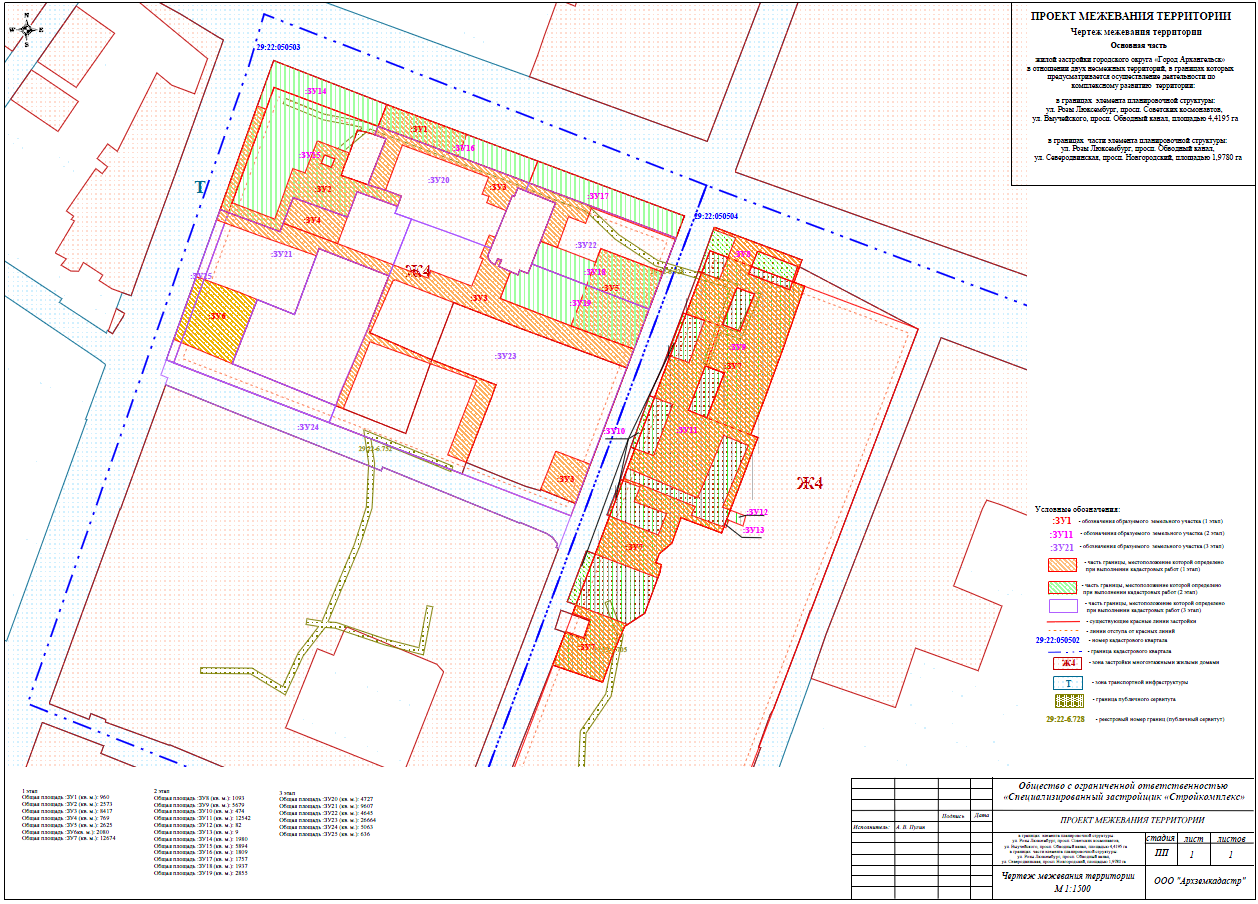 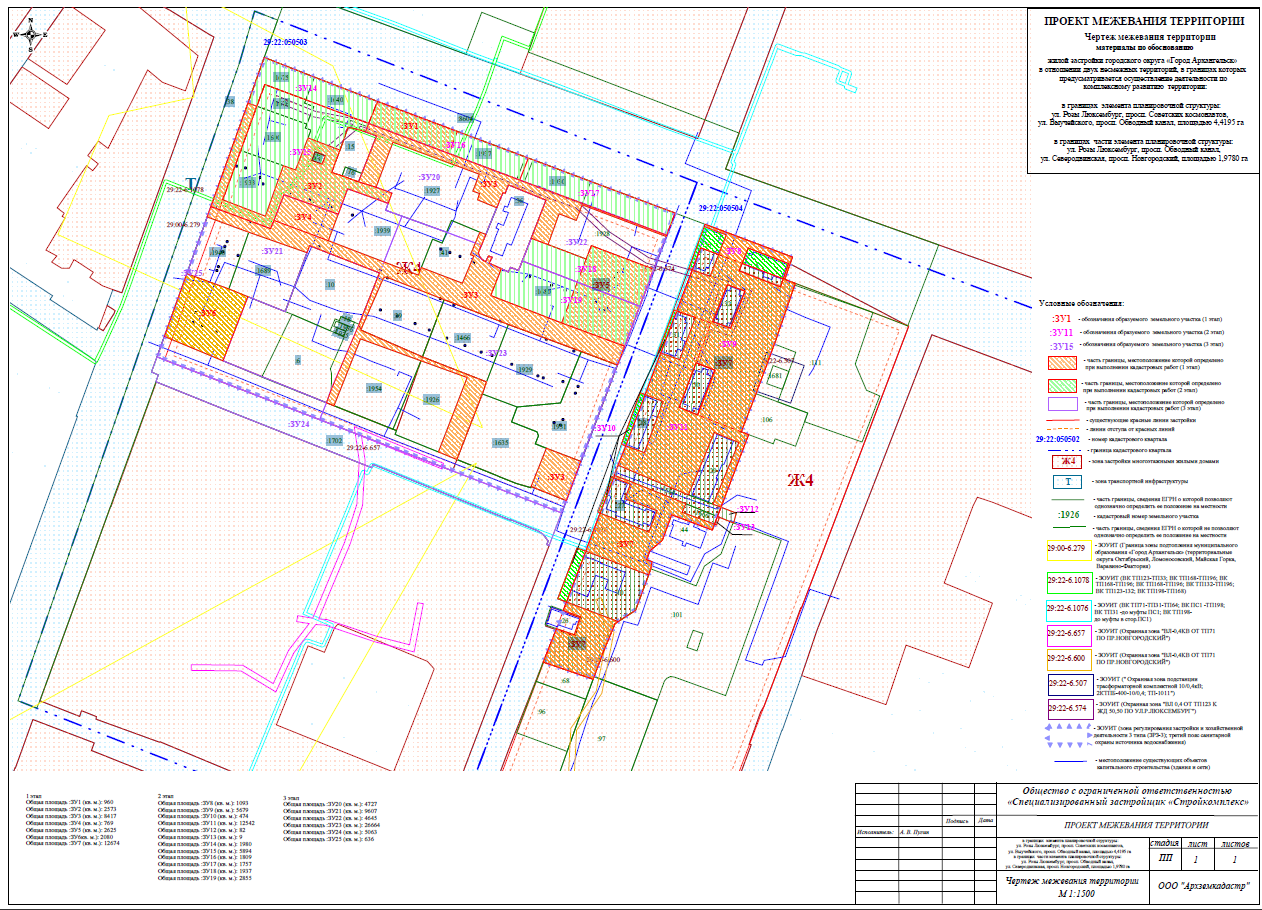 _________УТВЕРЖДЕНпостановлением Главыгородского округа"Город Архангельск"от 3 апреля 2024 г. № 543Обозначение характерных точек границКоординаты представлены в системе координат МСК 29Координаты представлены в системе координат МСК 29Обозначение характерных точек границXY1 этап1 этап1 этапУсловный номер земельного участка 29:22:050503:ЗУ1Условный номер земельного участка 29:22:050503:ЗУ1Условный номер земельного участка 29:22:050503:ЗУ11651339,282520739,502651318,652520794,533651303,362520788,974651324,152520733,501651339,282520739,50Условный номер земельного участка 29:22:050503:ЗУ2Условный номер земельного участка 29:22:050503:ЗУ2Условный номер земельного участка 29:22:050503:ЗУ21651314,172520691,632651305,802520713,683651297,242520710,404651290,282520707,915651287,962520715,146651283,872520726,477651280,122520738,958651276,102520749,499651269,032520746,9410651279,092520718,9911651261,552520712,4312651275,092520674,9813651257,312520668,1114651251,602520665,8415651264,712520630,3316651266,822520624,6317651270,122520625,8118651338,232520650,2019651336,082520656,3020651271,472520632,8121651260,172520662,2122651295,062520674,6623651292,072520683,031651314,172520691,6324651304,592520696,5525651301,812520703,6226651295,962520701,2727651298,752520694,2024651304,592520696,55Условный номер земельного участка 29:22:050503:ЗУ3Условный номер земельного участка 29:22:050503:ЗУ3Условный номер земельного участка 29:22:050503:ЗУ31651324,152520733,502651303,362520788,973651285,862520835,674651283,912520840,835651268,912520880,986651247,122520939,057651246,162520938,678651268,112520880,729651257,302520876,6210651261,842520864,8211651240,612520857,1312651245,012520845,5713651271,292520855,8114651279,582520835,3615651281,792520829,9016651275,892520827,5217651276,412520826,0918651266,032520821,8519651271,562520808,4720651275,772520809,9821651277,432520805,3322651289,102520809,7423651311,322520750,2124651280,172520738,5925651283,872520726,4726651289,622520728,7327651315,612520738,9128651318,332520731,2329651321,882520732,601651324,152520733,5030651170,552520910,0431651186,522520866,5232651205,442520817,6833651223,972520824,8634651227,742520816,5635651231,832520818,6436651232,772520816,1137651228,852520814,1038651229,212520813,3039651230,282520811,5540651232,352520809,9941651234,782520809,0942651247,582520814,3143651249,172520810,1844651233,672520803,7345651232,762520805,9546651213,942520798,0947651224,722520769,7648651219,562520767,7949651243,302520705,6150651257,312520668,1151651251,602520665,8452651264,712520630,3353651266,822520624,6354651259,652520622,0655651249,112520650,6956651234,982520690,9157651239,842520692,7158651221,102520740,9359651185,622520726,8660651140,572520707,6561651131,532520704,3362651129,462520709,5463651175,582520727,9264651160,502520769,5765651148,972520801,4066651097,542520781,5467651092,392520794,2768651137,642520811,8569651145,872520814,7770651163,092520770,5171651181,682520728,0472651217,472520743,6773651218,322520745,3574651202,712520785,5875651185,532520829,9376651167,012520880,2277651157,532520905,1230651170,552520910,0430651170,552520910,0431651186,522520866,5278651100,132520856,0779651091,162520879,7380651064,112520869,7181651073,752520845,5578651100,132520856,07Условный номер земельного участка 29:22:050503:ЗУ4Условный номер земельного участка 29:22:050503:ЗУ4Условный номер земельного участка 29:22:050503:ЗУ41651275,092520674,982651261,552520712,433651243,302520705,614651257,312520668,111651275,092520674,98Условный номер земельного участка 29:22:050503:ЗУ5Условный номер земельного участка 29:22:050503:ЗУ5Условный номер земельного участка 29:22:050503:ЗУ51651239,832520887,092651223,552520930,073651170,552520910,044651186,522520866,525651230,542520883,546651234,432520885,031651239,832520887,09Условный номер земельного участка 29:22:050503:ЗУ6Условный номер земельного участка 29:22:050503:ЗУ6Условный номер земельного участка 29:22:050503:ЗУ61651220.622520608.072651210.002520637.003651204.702520650.144651160.532520632.945651177.242520592.521651220.622520608.07Условный номер земельного участка 29:22:050504:ЗУ7Условный номер земельного участка 29:22:050504:ЗУ7Условный номер земельного участка 29:22:050504:ЗУ71651254,582520965,442651231,972521025,753651216,592521020,374651213,842521027,715651212,652521027,346651172,012521013,277651137,752521000,678651111,472520990,509651109,592520995,5010651059,472520976,4311651061,492520971,0412651104,042520988,7813651111,112520971,8614651067,932520953,9715651068,312520952,9616651088,472520905,5017651101,792520910,7518651097,062520923,5819651132,452520936,6220651137,102520924,1221651165,782520934,9822651161,192520948,0523651190,332520958,7924651194,752520945,9525651223,232520956,7526651218,652520968,9427651247,352520980,1528651250,972520970,5529651253,062520964,871651254,582520965,4430651238,162520995,3031651227,592521022,9132651211,442521017,4833651222,442520989,1030651238,162520995,3034651212,992520980,9535651208,442520993,0036651182,942520983,1337651187,502520970,7934651212,992520980,9538651159,022520959,2939651153,992520972,3140651123,132520960,3241651128,332520947,6138651159,022520959,2942651081,382520903,0143651077,532520913,3944651061,872520952,2145651055,922520949,6546651047,772520971,9847651043,742520970,4448651054,322520942,4349651036,742520936,1250651029,282520927,3751651023,242520925,1652651021,872520928,8053651016,942520928,0354651012,792520926,5055651029,172520883,2556651055,342520893,1557651042,372520926,6858651057,042520932,4259651065,282520910,1760651075,312520914,1061651079,822520902,4242651081,382520903,0162650994,082520869,9463650980,592520905,5964650979,202520903,4565650960,892520895,7866650942,582520889,0067650940,802520888,3468650952,602520853,9469650975,692520863,0070650971,412520875,3271650983,952520879,5872650988,252520867,7562650994,082520869,942 этап2 этап2 этапУсловный номер земельного участка 29:22:050504:ЗУ8Условный номер земельного участка 29:22:050504:ЗУ8Условный номер земельного участка 29:22:050504:ЗУ81651254,582520965,442651231,972521025,753651216,592521020,374651238,342520962,465651223,232520956,756651224,212520954,387651253,062520964,871651254,582520965,44Условный номер земельного участка 29:22:050504:ЗУ9Условный номер земельного участка 29:22:050504:ЗУ9Условный номер земельного участка 29:22:050504:ЗУ91651238,342520962,462651216,592521020,373651213,842521027,714651212,652521027,345651172,012521013,276651137,752521000,677651111,472520990,58651123,132520960,329651153,992520972,3110651159,022520959,2911651186,492520969,6212651190,332520958,7913651194,752520945,9514651223,232520956,751651238,342520962,46Условный номер земельного участка 29:22:050504:ЗУ10Условный номер земельного участка 29:22:050504:ЗУ10Условный номер земельного участка 29:22:050504:ЗУ101651195,412520944,022651194,752520945,953651165,782520934,984651166,432520933,131651195,412520944,025651138,372520920,696651137,12520924,127651101,82520910,758651102,882520907,815651138,372520920,699651080,372520901,0110651079,822520902,4211651055,342520893,1512651055,942520891,69651080,372520901,0113651031,452520877,214651029,162520883,2415650994,082520869,9416650996,372520863,9213651031,452520877,2Условный номер земельного участка 29:22:050504:ЗУ11Условный номер земельного участка 29:22:050504:ЗУ11Условный номер земельного участка 29:22:050504:ЗУ111651194,752520945,952651190,332520958,793651186,492520969,624651159,022520959,295651153,992520972,316651123,132520960,327651111,472520990,508651109,592520995,509651059,472520976,4310651053,082520974,0011651047,772520971,9812651043,742520970,4413651054,322520942,4314651036,742520936,1215651029,282520927,3716651023,242520925,1617651021,872520928,8018651016,942520928,0319651012,792520926,5020650988,292520917,4821650980,592520905,5922650979,22520903,4523650960,892520895,7824650942,582520889,0025650940,802520888,3426650952,602520853,9427650975,692520863,0028650971,412520875,3229650983,952520879,5830650988,252520867,7531650994,082520869,9432651029,162520883,2433651079,822520902,4234651081,382520903,0135651081,442520902,8436651088,472520905,5037651101,802520910,7538651137,102520924,1239651165,782520934,981651194,752520945,95Условный номер земельного участка 29:22:050504:ЗУ12Условный номер земельного участка 29:22:050504:ЗУ12Условный номер земельного участка 29:22:050504:ЗУ121651059,472520976,432651055,472520987,053651048,582520985,204651048,682520984,915651052,502520975,446651053,082520974,001651059,472520976,43Условный номер земельного участка 29:22:050504:ЗУ13Условный номер земельного участка 29:22:050504:ЗУ13Условный номер земельного участка 29:22:050504:ЗУ131651053,082520974,002651052,502520975,443651047,262520973,394651047,772520971,981651053,082520974,00Условный номер земельного участка 29:22:050503:ЗУ14Условный номер земельного участка 29:22:050503:ЗУ14Условный номер земельного участка 29:22:050503:ЗУ141651369,652520661,462651356,132520696,023651339,282520739,504651324,152520733,505651340,432520690,076651351,052520661,757651336,082520656,308651305,582520645,229651271,472520632,8110651264,712520630,3311651266,822520624,6312651270,122520625,8113651338,232520650,201651369,652520661,46Условный номер земельного участка 29:22:050503:ЗУ15Условный номер земельного участка 29:22:050503:ЗУ15Условный номер земельного участка 29:22:050503:ЗУ151651351,052520661,752651340,432520690,073651324,152520733,504651321,882520732,605651318,332520731,236651319,122520728,987651320,152520725,398651321,522520719,289651308,122520714,5710651305,802520713,6811651297,242520710,4012651290,282520707,9113651287,962520715,1414651283,872520726,4715651280,172520738,5916651276,102520749,4917651269,032520746,9418651279,092520718,9919651261,552520712,4320651275,092520674,9821651257,312520668,1122651251,602520665,8423651264,712520630,3324651305,582520645,2225651336,082520656,301651351,052520661,75Условный номер земельного участка 29:22:050503:ЗУ16Условный номер земельного участка 29:22:050503:ЗУ16Условный номер земельного участка 29:22:050503:ЗУ161651339,282520739,502651318,652520794,533651300,992520841,634651300,242520843,635651285,132520837,646651285,862520835,677651303,362520788,978651324,152520733,501651339,282520739,50Условный номер земельного участка 29:22:050503:ЗУ17Условный номер земельного участка 29:22:050503:ЗУ17Условный номер земельного участка 29:22:050503:ЗУ171651300,242520843,632651299,022520846,893651284,082520886,704651262,312520944,825651247,122520939,056651268,912520880,987651283,912520840,838651285,132520837,641651300,242520843,63Условный номер земельного участка 29:22:050503:ЗУ18Условный номер земельного участка 29:22:050503:ЗУ18Условный номер земельного участка 29:22:050503:ЗУ181651245,012520845,572651240,612520857,133651230,542520883,544651239,832520887,095651223,552520930,076651198,032520920,427651229,342520839,451651245,012520845,57Условный номер земельного участка 29:22:050503:ЗУ19Условный номер земельного участка 29:22:050503:ЗУ19Условный номер земельного участка 29:22:050503:ЗУ191651229,342520839,452651198,032520920,423651170,552520910,044651186,522520866,525651205,442520817,686651223,972520824,867651221,692520829,918651224,872520831,239651222,722520836,861651229,342520839,453 этап3 этап3 этапУсловный номер земельного участка 29:22:050503:ЗУ20Условный номер земельного участка 29:22:050503:ЗУ20Условный номер земельного участка 29:22:050503:ЗУ201651324,152520733,502651303,362520788,973651285,862520835,674651285,132520837,645651279,582520835,366651281,792520829,907651275,892520827,528651276,412520826,099651240,092520811,2510651249,112520787,1911651260,192520756,4312651264,232520745,2113651269,032520746,9414651276,102520749,4915651280,172520738,5916651283,872520726,4717651289,622520728,7318651315,612520738,9119651318,332520731,2320651321,882520732,601651324,152520733,50Условный номер земельного участка 29:22:050503:ЗУ21Условный номер земельного участка 29:22:050503:ЗУ21Условный номер земельного участка 29:22:050503:ЗУ211651264,712520630,332651251,602520665,843651257,312520668,114651275,092520674,985651261,552520712,436651279,092520718,997651269,032520746,948651264,232520745,219651260,192520756,4310651221,102520740,9311651239,842520692,7112651234,982520690,9113651194,412520675,8814651204,702520650,1415651160,532520632,9416651131,532520704,3317651119,802520699,6518651161,002520592,501651264,712520630,33Условный номер земельного участка 29:22:050503:ЗУ22Условный номер земельного участка 29:22:050503:ЗУ22Условный номер земельного участка 29:22:050503:ЗУ221651285,132520837,642651283,912520840,833651268,912520880,984651247,122520939,055651246,162520938,676651223,552520930,077651198,032520920,428651229,342520839,459651245,012520845,5710651271,292520855,8111651279,582520835,361651285,132520837,64Условный номер земельного участка 29:22:050503:ЗУ23Условный номер земельного участка 29:22:050503:ЗУ23Условный номер земельного участка 29:22:050503:ЗУ231651260,192520756,432651249,112520787,193651240,092520811,254651234,782520809,095651232,352520809,996651230,282520811,557651229,212520813,308651228,852520814,109651232,772520816,1110651231,832520818,6411651227,742520816,5612651223,972520824,8613651221,692520829,9114651224,872520831,2315651222,722520836,8616651229,342520839,4517651198,032520920,4218651170,552520910,0419651157,642520905,0020651091,162520879,7321651064,112520869,7122651055,602520866,5123651084,492520791,3924651119,802520699,6525651131,532520704,3326651141,162520707,6027651185,622520726,8628651221,102520740,931651260,192520756,43Условный номер земельного участка 29:22:050503:ЗУ24Условный номер земельного участка 29:22:050503:ЗУ24Условный номер земельного участка 29:22:050503:ЗУ241651163,102520587,452651119,802520699,653651084,492520791,394651055,602520866,515651033,022520857,946651033,682520856,317651036,112520857,288651040,632520853,859651043,392520849,7510651050,852520831,6711651050,562520830,9412651089,132520736,6413651086,662520735,6614651089,112520729,5215651125,612520637,0316651146,022520586,7417651150,682520588,4318651152,712520583,721651163,102520587,45Условный номер земельного участка 29:22:050503:ЗУ25Условный номер земельного участка 29:22:050503:ЗУ25Условный номер земельного участка 29:22:050503:ЗУ251651266,822520624,632651264,712520630,333651161,002520592,504651163,102520587,455651177,242520592,526651220,622520608,077651259,652520622,061651266,822520624,63Обозначение характерных точек границКоординаты представлены в системе координат МСК 29Координаты представлены в системе координат МСК 29Обозначение характерных точек границXYТерритория 1Территория 1Территория 11651369,652520661,462651356,132520696,023651339,282520739,504651262,322520944,795651157,532520905,126651055,602520866,517651084,492520791,398651163,102520587,459651177,242520592,5210651220,622520608,0711651270,122520625,8112651338,232520650,201651369,652520661,4613651321,522520719,2814651320,152520725,3915651319,122520728,9816651315,612520738,9117651289,622520728,7318651283,872520726,4719651287,962520715,1420651290,282520707,9121651297,242520710,4022651308,122520714,5713651321,522520719,2823651281,792520829,9024651271,292520855,8125651222,722520836,8626651224,872520831,2327651221,692520829,9128651227,742520816,5629651231,832520818,6430651232,772520816,1131651228,852520814,1032651230,282520811,5533651232,352520809,9934651234,782520809,0935651276,412520826,0936651275,892520827,5223651281,792520829,9037651239,842520692,7138651221,102520740,9339651185,622520726,8640651131,532520704,3341651149,302520659,7242651160,532520632,9443651204,702520650,1444651194,412520675,8837651239,842520692,71Территория 2Территория 2Территория 21651254,582520965,442651231,972521025,753651216,592521020,374651213,842521027,715651212,652521027,346651172,012521013,277651137,752521000,678651111,472520990,509651109,602520995,5010651043,742520970,4411651054,322520942,4312651036,742520936,1213651029,282520927,3714651023,242520925,1615651021,872520928,8016651016,942520928,0317650988,292520917,4818650979,202520903,4519650960,892520895,7820650942,582520889,0021650940,802520888,3422650952,602520853,9423650974,982520862,7224650970,382520875,7125650982,912520880,0126650987,512520867,4727650994,082520869,9428650996,372520863,9229651031,452520877,2030651029,172520883,2531651055,742520893,3132651056,492520891,3833651080,692520900,7034651080,062520902,5135651081,382520903,0136651081,442520902,8437651088,472520905,5038651101,792520910,7539651102,882520907,8140651138,372520920,6941651137,102520924,1242651165,782520934,9843651166,432520933,1344651195,412520944,0245651194,752520945,9546651223,252520956,7547651224,212520954,3848651253,062520964,871651254,582520965,44ПРИЛОЖЕНИЕ № 1к проекту межевания территории жилой застройки городского округа "Город Архангельск" в отношении двух несмежных территорий, 
в границах которых предусматривается осуществление деятельности по комплексному развитию территории: в границах  элемента планировочной структуры: ул. Розы Люксембург, просп. Советских космонавтов, ул. Выучейского, просп. Обводный канал, площадью 4,4195 га (Территория 1 жилой застройки);в границах  части элемента планировочной структуры: ул. Розы Люксембург, просп. Обводный канал, ул. Северодвинская, просп. Новгородский, площадью 1,9780 га (Территория 2 жилой застройки)ПРИЛОЖЕНИЕ № 2к проекту межевания территории жилой застройки городского округа "Город Архангельск" в отношении двух несмежных территорий, 
в границах которых предусматривается осуществление деятельности по комплексному развитию территории: в границах  элемента планировочной структуры: ул. Розы Люксембург, просп. Советских космонавтов, ул. Выучейского, просп. Обводный канал, площадью 4,4195 га (Территория 1 жилой застройки);в границах  части элемента планировочной структуры: ул. Розы Люксембург, просп. Обводный канал, ул. Северодвинская, просп. Новгородский, площадью 1,9780 га (Территория 2 жилой застройки)